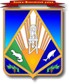 Заключениеоб оценке регулирующего воздействия (далее – ОРВ) проекта постановления администрации Ханты-Мансийского района «О внесении изменений в постановление администрации Ханты-Мансийского района от 07.02.2019 № 42 «Об утверждении Порядка предоставления субсидий субъектам малого и среднего предпринимательства в рамках реализации муниципальной программы развития малого и среднего предпринимательства на территории Ханты-Мансийского района» (далее – проект постановления).Комитет экономической политики администрации Ханты-Мансийского района (далее – уполномоченный  орган) в соответствии с пунктом 2.2 Порядка проведения оценки регулирующего воздействия проектов муниципальных нормативных правовых актов Ханты-Мансийского района, экспертизы и оценки фактического воздействия муниципальных нормативных правовых актов Ханты-Мансийского района, затрагивающих вопросы осуществления предпринимательской и  инвестиционной деятельности (далее – Порядок), утвержденного постановлением администрации Ханты-Мансийского района от 28 марта 2017 года № 73 "Об утверждении Порядка проведения оценки регулирующего воздействия проектов муниципальных нормативных правовых актов Ханты-Мансийского района, экспертизы и оценки фактического воздействия муниципальных нормативных правовых актов Ханты-Мансийского района, затрагивающих вопросы осуществления предпринимательской и инвестиционной деятельности», рассмотрев проект, пояснительную записку к нему, сводный отчет об оценке регулирующего воздействия (далее – ОРВ) проекта муниципального нормативного правового акта и свод предложений сообщает следующее.Проект муниципального нормативного правового акта (далее – проект акта) направлен регулирующим органом для подготовки настоящего заключения впервые.Степень регулирующего воздействия проекта акта средняя: проект акта содержит положения, изменяющие ранее предусмотренные муниципальными правовыми актами административные обязанности, а также положения, способствующие увеличению ранее предусмотренных муниципальными правовыми актами расходов бюджета Ханты-Мансийского района.Информация об ОРВ проекта акта размещена регулирующим органом на официальном сайте органов местного самоуправления Ханты-Мансийского района 24 июля 2020 года.Полный электронный адрес размещения проекта акта в информационно-телекоммуникационной сети «Интернет»:http://hmrn.ru/allnpa/otsenka-reguliruyushchego-vozdeystviya/publichnye-konsultatsii.phpПо проекту акта проведены публичные консультации в период                         с 24 июля 2020 года по 07 августа 2020 года.В целях учета мнения субъектов предпринимательской деятельности были направлены уведомления о проведении публичных консультаций в следующие организации: 1. Ассоциация работодателей Ханты-Мансийского района;2. Индивидуальным предпринимателям Ханты-Мансийского района.По информации регулирующего органа при проведении публичных консультаций к проекту постановления администрации Ханты-Мансийского района поступило предложение от Индивидуального предпринимателя Понькина Дмитрия Михайловича, о включении красок в перечень затрат по приобретению сырья, расходных материалов и инструментов, необходимых для производства продукции и изделий народных художественных промыслов и ремесел.Предложения участника публичных консультаций были учтены и внесены изменения в проект постановления на стадии согласования. В связи с внесением изменений постановлением Правительства ХМАО-Югры от 07 августа 2020 года № 326, в пункт 5 «Условия предоставления субсидии» приложения 7 к постановлению Правительства ХМАО-Югры от 5 октября 2018 года № 336-п «О государственной программе ХМАО-Югры «Развитие экономического потенциала», Проектом постановления вносятся изменения, предусматривающие порядок предоставления неотложных мер поддержки субъектам малого и среднего предпринимательства, осуществляющим деятельность в отраслях, пострадавших от распространения новой коронавирусной инфекции, вызванной COVID-19.Принятие Проекта предусматривает дополнительные расходы из бюджета Ханты-Мансийского района, направленные на софинансирование неотложных мер поддержки субъектам малого и среднего предпринимательства, осуществляющим деятельность в отраслях, пострадавших от распространения новой коронавирусной инфекции в размере 17% к объемам финансирования предоставленным на вышеуказанные цели из средств бюджета автономного округа.По результатам рассмотрения представленных документов установлено, что при подготовке проекта акта процедуры, предусмотренные разделом III Порядка, регулирующим органом соблюдены.На основе проведенной ОРВ проекта акта, с учетом информации, представленной регулирующим органом в сводном отчете об ОРВ, своде предложений, содержащем результаты публичных консультаций, пояснительной записке к проекту акта, уполномоченным органом сделаны следующие выводы:проблема регулирующим органом сформулирована точно;Проект направлен на создание благоприятных условий для развития бизнеса, инвестирования, повышения конкурентоспособности малого и среднего бизнеса на территории Ханты-Мансийского района.разработчиком определены потенциальные адресаты предлагаемого правового регулирования. Установлено, что правовое регулирование распространяется на субъекты малого предпринимательства, социально ориентированные, компании осуществляющие приоритетные виды экономической деятельности, пострадавших от распространения новой коронавирусной инфекции.Проектом постановления не предполагается установка дополнительных функций (полномочий, обязанностей, прав) органов администрации Ханты-Мансийского района.Дополнительные расходы для субъектов предпринимательской и инвестиционной деятельности не выявлены. Наличие действующих схожих порядков предоставления субсидий в муниципальных образованиях автономного округа свидетельствует об определенной степени эффективности рассматриваемого регулирования.Урегулирования общественных отношений предложенным способом регулирования достаточно обоснованы.Положения, вводящие избыточные обязанности, запреты и ограничения для субъектов предпринимательской и инвестиционной деятельности или способствующих их введению, а также положения, приводящие к возникновению необоснованных расходов субъектов предпринимательской и инвестиционной деятельности, а также бюджета Ханты-Мансийского района не выявлены.Исполнитель:специалист-эксперт отдела труда, предпринимательства и потребительского рынкаКузнецова Татьяна Владимировна,тел. 35-28-56                       муниципальное образование«Ханты-Мансийский район»Ханты-Мансийский автономный округ – Югра (Тюменская область)КОМИТЕТ ЭКОНОМИЧЕСКОЙ ПОЛИТИКИадминистрации Ханты-Мансийского района628002,  г.Ханты-Мансийск,ул.Гагарина, 214Телефон: 35-27-61, факс: 35-27-62E-mail:econom@hmrn.ru[Номер документа][Дата документа]И. о председателя комитета ДОКУМЕНТ ПОДПИСАН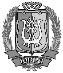 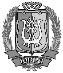 ЭЛЕКТРОННОЙ ПОДПИСЬЮСертификат  [Номер сертификата 1]Владелец [Владелец сертификата 1]Действителен с [ДатаС 1] по [ДатаПо 1]Ю.В. Николаева